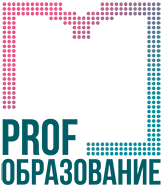 ЭЛЕКТРОННЫЙ РЕСУРС
ЦИФРОВОЙ ОБРАЗОВАТЕЛЬНОЙ СРЕДЫ СПОНачало формыточное соответствиеКонец формыКНИГИПЕРИОДИКАМУЛЬТИМЕДИАИНФОРМАТИКА И ВЫЧИСЛИТЕЛЬНАЯ ТЕХНИКАИСКУССТВОЗНАНИЕИСТОРИЯ И АРХЕОЛОГИЯКЛИНИЧЕСКАЯ МЕДИЦИНАМУЗЫКАЛЬНОЕ ИСКУССТВООБРАЗОВАНИЕ И ПЕДАГОГИЧЕСКИЕ НАУКИСЕЛЬСКОЕ, ЛЕСНОЕ И РЫБНОЕ ХОЗЯЙСТВОТЕХНИКА И ТЕХНОЛОГИИ СТРОИТЕЛЬСТВАФИЗИЧЕСКАЯ КУЛЬТУРА И СПОРТЭКОНОМИКА И УПРАВЛЕНИЕЮРИСПРУДЕНЦИЯПОКАЗАТЬ СПЕЦИАЛЬНОСТИНОВИНКИ КНИГ НА ПЛАТФОРМЕ
СТАТИСТИКА
Сальникова К.В.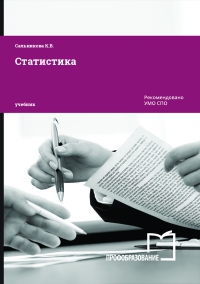 
ФИЗИЧЕСКАЯ КУЛЬТУРА. ТЕОРЕТИЧЕСКИЙ ЗАЧЕТ ДЛЯ СТУДЕНТОВ I КУРСА СПЕЦИАЛЬНОЙ МЕДИЦИНСКОЙ ГРУППЫ «Б»
Зайцева И.П.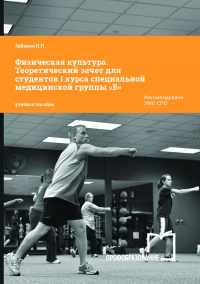 
ПОРТРЕТНАЯ ЖИВОПИСЬ
Абрамова В.В.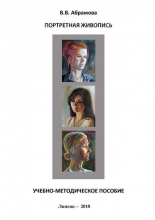 
ОСНОВЫ ЭЛЕКТРОТЕХНИКИ
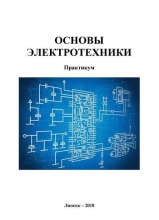 Все новинки месяца →ИЗДАТЕЛЬСТВА НА ПЛАТФОРМЕ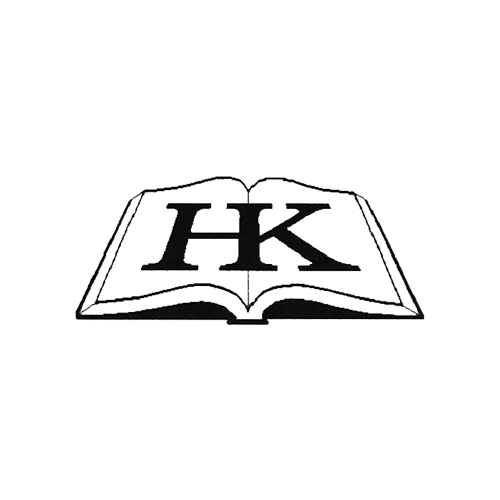 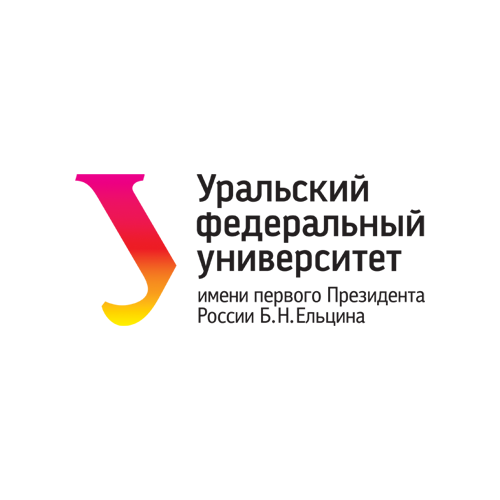 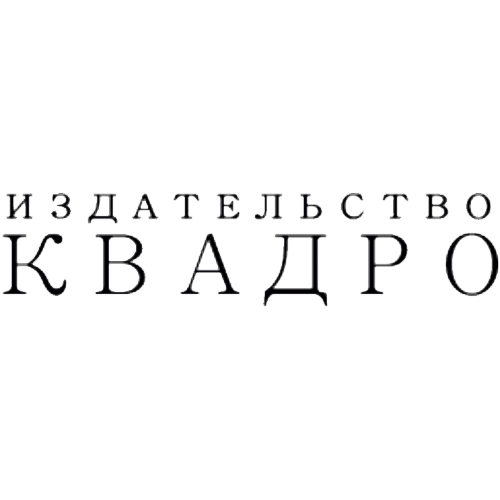 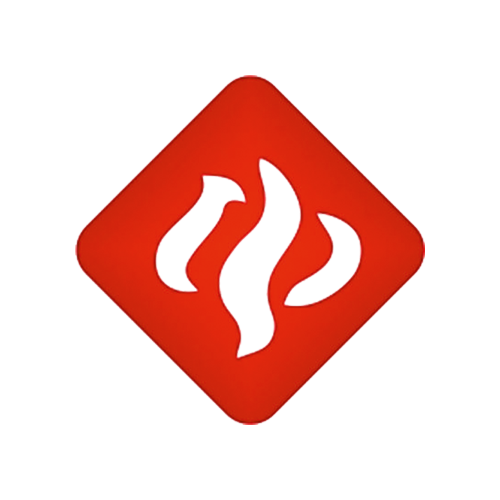 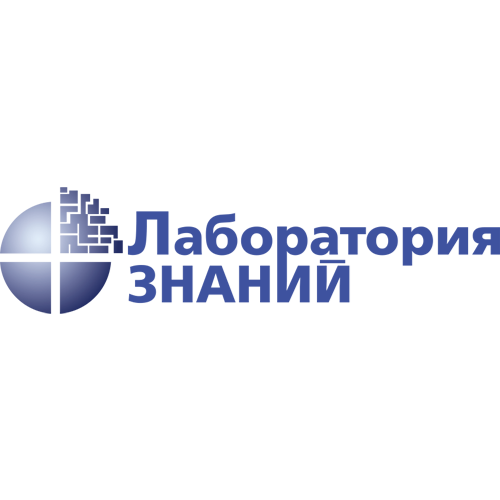 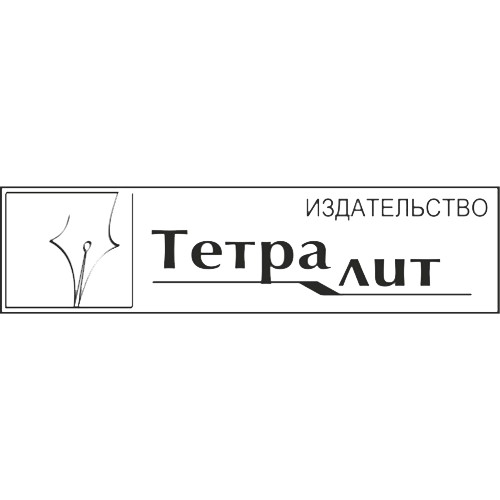 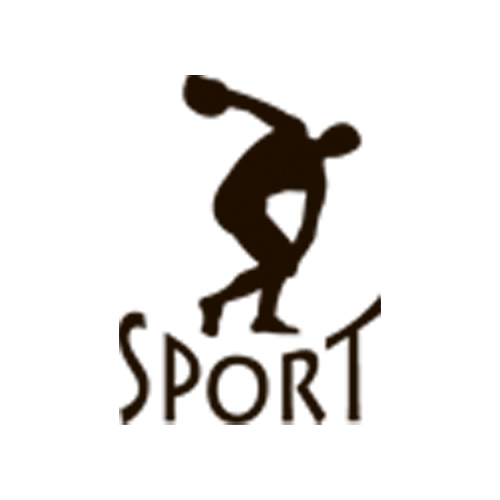 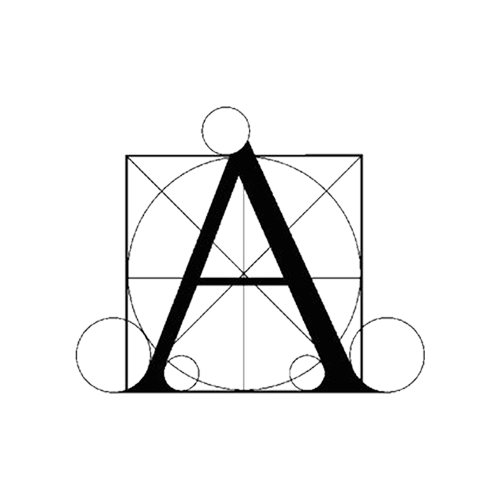 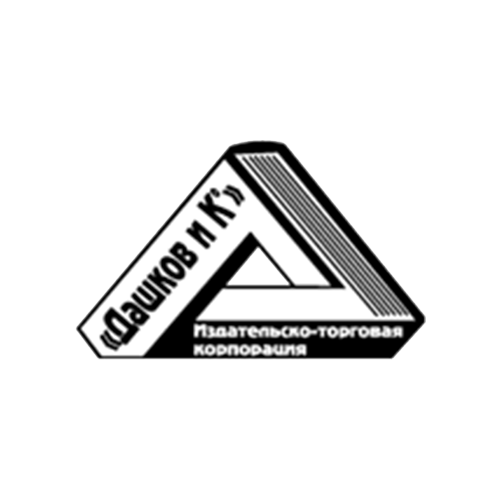 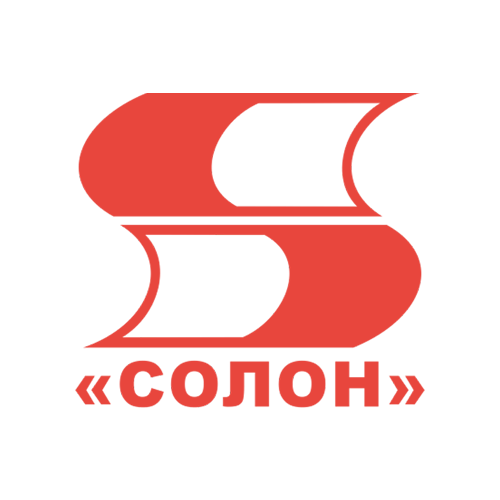 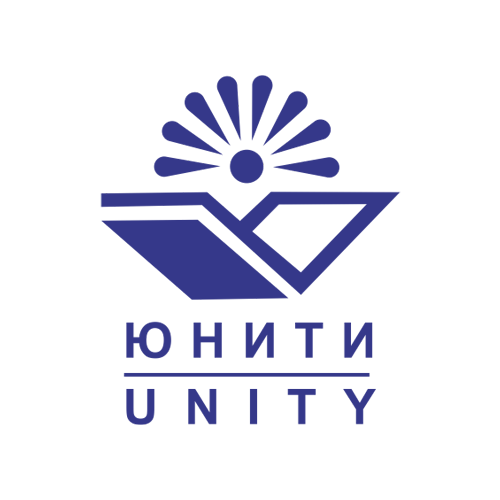 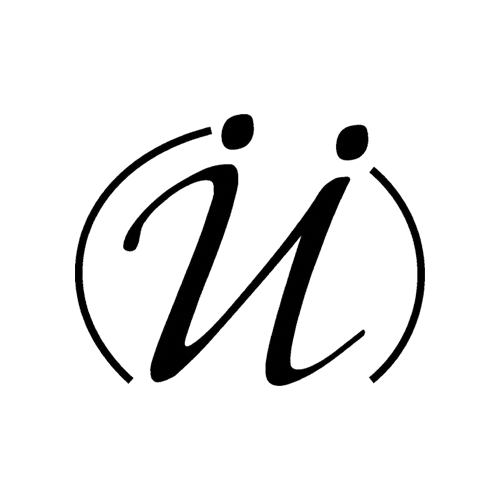 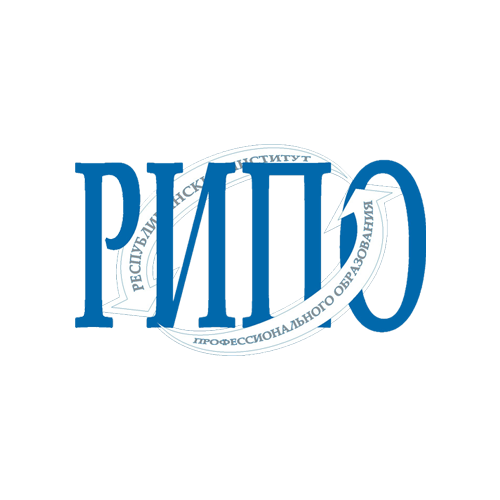 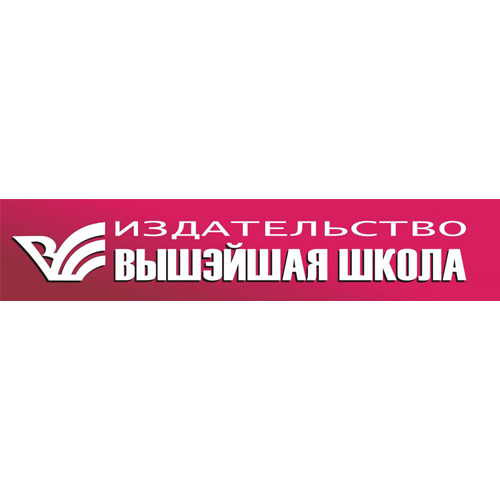 